 
Bündnis 90/Die Grünen, Kreisverband Hof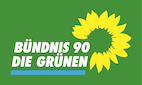 hier: Nanne Wienands, Martinlamitzer Str. 1, 96126 Schwarzenbach/Saale - 09284 801536 und 0160 5518825PresseberichtSanfter Tourismus am EisvogelwegDie Hofer Grünen waren wieder im Landkreis unterwegs. Ihr Ziel war am vergangenen Samstag das Ökozentrum des Landesbundes für Vogelschutz in Helmbrechts, und von dort aus der Eisvogelweg und die Geigersmühle.
Das politische Ziel der Hofer Grünen dabei ist es, zu zeigen, dass sanfter Tourismus in der wunderbaren Landschaft von Frankenwald und Fichtelgebirge gut zu verwirklichen ist. Eine Reihe von kleinräumigen touristischen Besonderheiten wurden in den vergangenen Wochen besucht - und bewundert.Am Samstag war der Ausgangspunkt die Ökostation. Dieses Gebiet in Helmbrechts umfasst 13 Hektar. Besonders spektakulär ist natürlich die Unterwasserstation, in der man den majestätischen Stör, den dicken Karpfen, wendige Schleien und neugierige Stichlinge gut beobachten kann.
Unabhängig davon bieten sich bei jedem Schritt durch das Gelände neue Entdeckungen: Volieren, Bienenvölker, kleine Teiche, ein Bach, blühende Wiesen, - und es gackert, ruft, summt und brummt überall. Bienen, Schmetterlinge, Heuschrecken, Libellen und Vögel sind hier zuhause. Faszinierend war zu sehen, dass Maisacker und intensiv genutzte Wiesenfläche gleich nebenan existieren. 
Beeindruckt waren die Wanderer auch davon, dass an der Eisenbahnstrecke Münchberg / Helmbrechts noch Übergänge "für Privatpersonen" angeboten werden, und dass das Angebot der Bahn von nahezu stündlich bis Mitternacht besteht und genutzt wird. Die große Fläche der Ottengrüner Heide ist bis auf industriell genutzte Randgebäude und das kleine Dorf Ottengrün unbebaut, "hoffentlich bleibt das so!" meinten die Grünen. Und die Segelflieger haben hier ein wunderbares Domizil: ungestört und ruhig ziehen die weißen Flieger ihre Bahnen.In der Gastronomie der Geigersmühle wartete auf die Wanderer eine erholsame Pause, die Kinder und alle Erwachsene konnten kühle Getränke, Brotzeit und Kuchen genießen. Die Geschichte der "richtigen", der alten und leider abgerissenen Geigersmühle berichteten Thomas Friedrich, der die gesamte Wanderung auch naturschutzfachlich versiert begleitete, und Nanne Wienands, die vor einigen Jahren mit einer Reihe von Gleichgesinnten versucht hatte, die Mühle zu erhalten. Nachweise zum Ursprung der Mühle reichten bis ins Jahr 1430 zurück. Heute erinnert nur noch der kleine Wasserfall an die ehemalige Nutzung des Geländes, an Mühlrad und Wohnhaus für den Müller, an Stallgebäude und Scheunen. Das Haus des Bauernhofcafès, das zum Weiler "Geigersmühle" gehört, ist ein beredtes Zeugnis dafür, dass auch scheinbar verfallen geglaubte Gebäude rückholbar sind.Auf dem Rückweg zur Ökostation des LBV entdeckten die Kinder den Wasserlauf des Eierbaches als Spielplatz; die Großen waren begeistert von den Blühflächen, die die Stadt Helmbrechts stellenweise angelegt haben. Thomas Friedrich konnte die Pflanzen erklären und allen waren die Vorteile klar, die sich für die Natur bieten, wenn eben nicht ständig gemäht und "aufgeräumt" wird. Ralf Reusch, grüner Bundestagskandidat meint dazu: "Sanfter Tourismus? Er scheint nach außen auf den ersten Blick unspektakulär zu sein. Aber für unsere Lebensgrundlagen ist er mitverantwortlich, und er bietet uns Erholung und Entspannung pur." – – oekostation@lbv.de 